FİKRİ SINAİ MÜLKİ HAKLARIN PAYLAŞIMI SÖZLEŞMESİTARAFLARİSTANBUL ÜNİVERSİTESİ - CERRAHPAŞA PROJE VE TEKNOLOJİ OFİSİ (İÜC PROTEK) : Avcılar / İstanbul adresinde bulunan İstanbul Üniversitesi - Cerrahpaşa (bundan böyle Üniversite olarak anılacaktır)Buluş Sahibi/sahipleri , İstanbul Üniversitesi - Cerrahpaşa, …… Fakültesi ……Bölümü/İSTANBUL adresinde mukim; (bundan böyle buluş sahipleri olarak anılacaktır)KONUTaraflar,  süreçlerin yürütülmesi, söz konusu çıktının sanayiye uygulanması ve/veya herhangi bir şekilde ticarileştirilmesi sonucu gelir elde edilmesi durumlarının değerlendirilmesinin ne şekilde yapılacağı konusunda aşağıdaki koşul ve şartlarda mutabık kalmışlardır.PROJE ÇIKTISINA YÖNELİK FİKRİ HAKLARPatente/Faydalı Modele/Endüstriyel Tasarıma İlişkin Hak Paylaşımları Proje esnasında ya da sonucunda patentle/faydalı modelle/endüstriyel tasarımla korunabilir nitelikte bir buluş/tasarım olursa, bu buluşa/tasarıma yönelik patent başvurusu ortaklaşa İÜC PROTEK ve Buluş Sahibi gerçekleşecektir.Başvuru ve belgelendirme süreçleri, Üniversite Türk Patent Enstitüsü ve/veya sair kurumlar ile yapılacak her türlü yazışma ve temasta aynı zamanda Buluş Sahibi’de temsil edecektir. Taraflar bu hususta peşinen mutabık kalmışlardır. Taraflar, patent/tasarım korumasının Türkiye dışında hangi ülkelere yayılması gerektiği konusunda müştereken karar verecek ve uygulayacaklardır. Taraflar, söz konusu başvuruya ilişkin tüm kararlar İÜC PROTEK tarafından verilecek ve  masrafları İÜC PROTEK tarafından karşılanacaktır. Bu doğrultuda tasarımdan ve buluştan elde edilecek gelir de aynı oran nispetinde taraflar arasında pay edilecektir. Pay oranları; Buluş Sahibi %70 ve İstanbul Üniversitesi – Cerrahpaşa ’ya % 30 şeklindedir. Buluş Sahibi buluşa/tasarıma yönelik münhasır lisans hakkı sahibi olmak istediğinde, asgari olarak üçüncü bir kişi/kurumun ödemesi gereken bedelin Üniversiteye düşen kısmı kadar ödeme yapmakla yükümlü olacaktır.Taraflardan her biri, patent/tasarım hakkının üçüncü bir kimse tarafından ihlal edildiği veya edileceği şüphesini taşırsa, diğer tarafları en kısa sürede haberdar edecektir. Böyle bir ihlal veya ihlal tehdidi karşısında alınacak hukuki tedbirleri taraflar derhal ortak bir kararla tespit edecek ve tüm masraflar Üniversite/ Buluş Sahibi tarafından/ortaklaşa karşılanmak kaydıyla Üniversite/ Buluş Sahibi gereken her türlü girişimde bulunacaktır. FSEK Kapsamındaki HaklarBuluş Sahibi, Proje sonucunda ortaya çıkan araştırma sonuçları (eser) üzerindeki “işleme”, “çoğaltma”, “temsil” ve "radyo ve buna benzer işaret, ses ve resim nakline yarayan her türlü araçlarla yayım" hakları karşılıklı anlaşma ile belirlenir. Bu hakların kullanılması esnasında, hakkın kullanım şekline uygun olarak tarafların desteği zorunludur. İlgili proje çıktısında ya da proje devam ederken ortaya çıkan herhangi bir ticarileşebilir yazılım/veri tabanı üzerindeki Fikir ve Sanat Eserleri Kanunu’ndan doğan/doğacak olan manevi haklar proje yürütücülerine ait olacaktır. İlgili yazılım / veri tabanlarına yönelik mali haklar ise tarafların katkıları nispetinde kendilerine ait olacaktır. Taraflardan her biri, FSEK’ten doğan hakkının üçüncü bir kimse tarafından ihlal edildiği veya edileceği şüphesini taşırsa, diğer tarafları en kısa sürede haberdar edecektir. Böyle bir ihlal veya ihlal tehdidi karşısında alınacak hukuki tedbirleri taraflar derhal ortak bir kararla tespit edecek ve tüm masraflar Üniversite tarafından karşılanmak kaydıyla gereken her türlü girişimde bulunacaktır. PROJE ÇIKTISININ SANAYİYE UYGULANMASI VE TİCARİLEŞMESİ Taraflar, proje çıktısının üçüncü bir kişi/kuruma lisans yoluyla kullandırılması konusunda ortaklaşa karar vereceklerdir. Taraflardan biri, kendisine bir lisans teklifi geldiğinde bunu derhal diğer tarafa bildirecek ve lisanslama ile ilgili gerekli işlemler Üniversite tarafından yapılacaktır.Proje çıktısının devir veya lisans konusu yapılması durumunda idari süreçleri İstanbul Üniversitesi – Cerrahpaşa tarafından yürütülecektir. Elde edilen net lisans/devir bedelinin %30’u tutarındaki bir meblağ, bedelin İÜC PROTEK’e ödenmesini takiben 15 gün içerisinde Buluş Sahibi aktarılacaktır. Proje çıktısına dair sair haklara vaki tecavüzler dolayısıyla elde edilecek tazminat tutarında da aynı oran nispetinde bir paylaşım söz konusu olacaktır.Taraflardan herhangi biri, patentten kaynaklanan haklarını devretmek istemesi halinde öncelikli olarak diğer tarafın ön alım hakkı bulunacak, diğer taraf alımı gerçekleştirmek istemez ise bu devri gerçekleştirebilecektir Taraflardan biri, karşı tarafa öncelikli olarak bildirimde bulunmaksızın başka bir üçüncü kişiye bu hakları devretmeyeceğini, işbu sözleşme ile gayrı kabili rücu kabul ve beyan etmektedir.Öte yandan Buluş Sahibi, buluşa ilişkin üretim, satış, pazarlama ve diğer her türlü ticari faaliyetlerde tek başına ya da bir üçüncü kişi ile hareket etmeyeceğini kabul etmektedir.Taraflar, potansiyel yerli ve yabancı sanayicilerle temasa geçmek, izlenecek stratejiyi belirlemek, planlama yapmak ve müzakereleri yürütmek üzere ve burada belirtilmeyen diğer tüm hususlarda karşılıklı iyi niyet çerçevesinde ve birlikte hareket edeceklerdir.Bu hakların ticarileştirilmesinden doğacak gelirlerin Üniversite ile bünyesindeki buluşçular arasında ne şekilde paylaşılacağı konusunda Üniversite yetkili olup, bu paylaşım Üniversitenin yönetmelikleri/yönergeleri ve iç sözleşmeleri aracılığıyla yapılacaktır. Buluş sahibine elde edilen ticari gelirden ödenmesi gereken miktar taraflar tarafından belirlenecektir. Sözleşme konusu proje çıktısının kullanımı, lisanslanması veya ticarete konu olması gibi durumlarda, üçüncü kişilerin haklarına bir tecavüz meydana gelirse, bu tecavüzden doğacak sorumluluk müştereken taraflara aittir.  Sözleşme konusu patentin/tasarımın/eserin kullanımı, lisanslanması veya ticarete konu olması durumunda vukuu bulan tecavüz eylemi, taraflardan birinin, diğer tarafın haberi, onayı ya da herhangi bir şekilde bilgisi olmaksızın kendi tasarrufu dolayısıyla meydana gelmişse, bu eylemden doğan sorumluluk tek başına eylemi gerçekleştiren tarafa aittir. EĞİTİM AMAÇLI KULLANIMPatent sahibi olarak Üniversite ve Buluş Sahibi adlarının birlikte zikredilmesi şartıyla, Üniversite’nin ve ilgili öğretim üyelerinin buluşa ilişkin her türlü araştırma çıktılarını ve bilgiyi, akademik eğitim programları ve yayınları çerçevesinde kullanmaya, yaymaya ve uygulamaya hakkı bulunmaktadır.  GİZLİLİKBu sözleşmenin eki niteliğinde sunulan gizlilik sözleşmesi bu sözleşmenin ayrılmaz bir parçasıdır.Taraflar, işbu sözleşme kapsamında yürütülecek tüm faaliyetler esnasında, patente, patent başvurusuna ve/veya Taraflara ilişkin her türlü hukuki, idari, ticari, endüstriyel ve/veya teknik bilgi, know-how, ticari veya meslek sırrı dahil her türlü bilgi ve belgeyi saklı tutacaklarını ve diğer tarafın izni olmadan bunları üçüncü kişilere hiçbir suretle açıklamayacaklarını ve/veya kullandırmayacaklarını kabul ve taahhüt ederler.SÖZLEŞMEDE DEĞİŞİKLİKTüm tarafların yetkililerinin imzalarını taşımayan ve yazılı olarak yapılmayan hiçbir değişiklik veya ek geçerli olmayacak ve tarafları bağlamayacaktır.BİLDİRİMLERBu Sözleşme kapsamında yapılacak tüm bildirimler yazılı olarak tarafların sözleşmenin başlangıcında belirtilen adreslerine yapılacaktır. Adresi değiştiren taraf bu adresi diğer taraflara yazılı olarak bildirmedikçe, önceki adrese yapılan bildirimler geçerli ve bağlayıcı olacaktır.MÜCBİR SEBEPBu sözleşmede tarafların hak ve yükümlülüklerinden herhangi biri, yurt içinde veya sözleşme konusu çalışmanın bağlı olduğu ülke(ler)de oluşan kaza, yangın, sel, deprem, grev, savaş,  isyan veya taraflardan birinin iflası yada faaliyetini durdurması, idari makamların herhangi bir davranışı, kanun veya herhangi bir hukuki düzenleme yahut benzerleri vasıtasıyla yerine getirilememekteyse, ortada mücbir bir sebebin var olduğu kabul edilecektir. Söz konusu olağanüstü hal doksan (90) gün boyunca ortadan kalkmamışsa taraflardan birinin yazılı bildirimiyle Sözleşme derhal ileriye yönelik olarak fesih olunur; ancak tarafların önceden yüklendikleri yükümlülükler, fesih tarihine kadar devam eder.TARAFLARIN KAYITLARININ GEÇERLİLİĞİ:Taraflar, ortaya çıkabilecek her türlü uyuşmazlığın çözümünde tüm tarafların defter ve kayıtlarının (bilgisayar kayıtları dahil) delil olarak ilgili mercilere sunulabileceğini kabul ve beyan eder.  UYGULANACAK HUKUK VE YETKİLİ MAHKEMETaraflar, bu sözleşme ile ilgili ortaya çıkabilecek bir uyuşmazlık durumunda yargıya başvurmadan ilgili uyuşmazlığı mahkeme yolu ile çözmek konusunda hem fikirdirler. Uyuşmazlığın sulh yolu ile çözülememesi durumunda kanunlar ihtilafı kuralları hariç olmak üzere Türk hukuku uygulanacaktır.  Bu Sözleşmeden kaynaklanan her türlü uyuşmazlıkta İstanbul Mahkemeleri ve İcra Müdürlükleri yetkilidir.SÖZLEŞME SÜRESİBu sözleşme fikir ürününe yönelik koruma ve ticarileştirme faaliyetleri ile proje çıktısından gelir elde edilmeye devam ettiği sürece hüküm ifade edecektir. SON HÜKÜMLER13 (on üç) maddeden oluşan bu sözleşme,  taraflarca okunmuş, anlaşılmış ve serbest irade beyanları ile …./…./2019 tarihinde 4 (dört) nüsha olarak düzenlenip imzalanmıştır.İstanbul Üniversitesi - Cerrahpaşa İÜC PROTEK Müdürü		             		            		              İmza		Prof. Dr. Ali AYDIN         					   	     Buluş Sahipleri                           						 İmza						Buluş Sahibi  								 ………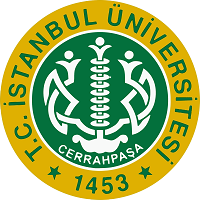 T.C.İSTANBUL ÜNİVERSİTESİ - CERRAHPAŞA REKTÖRLÜĞÜPROJE VE TEKNOLOJİ OFİSİ  